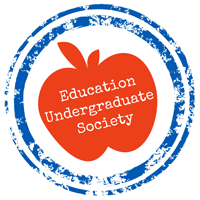 1-1:	Roll CallExecutive: Alana Millard, Kailey Doucette, Lucas Miller, Michele Loman, Pam McCallum, Abbey Hakin, Abby Salm, Kailee Lipiec, Michaela Demers, Jillian McGinley Representatives: Mikayla KwanGuests: N/A1-2:	Agenda ApprovalMotion to approve by: Lucas MillerChanges to agenda: No guest announcements.1-3:	Minutes Approval1-4:	Table Officers’ Reports:		1-4-1	President – M. Demers: EUS has been asked to contribute to First Nations/Metis/Inuit Awareness Week in March (March 9).Constitution amendments will occur soon.		1-4-2	Vice President Internal – A. Millard: PSII visits for representatives have been completed.Club Council issues have been fixed.Big Teacher, Little Teachers have been paired.Darcy has approached EUS about creating an article for Big Teacher, Little Teacher.		1-4-3	Vice President External – K. Doucette: Charity initiative is currently being set up for the Breakfast Club Initiative, potentially with Galbraith School.		1-4-4	Vice President Finances – L. Miller:WESTCast grants have been confirmed and $3000 of which will be handed out prior to WESTCast.		1-4-5	Vice President Administration – E. Trinh: Nothing to report.1-5:	Directors’ Reports:		1-5-1	Member Services – P. McCallum:New membership cards have been printed; there appears to be a lot of members compared to previous semesters.		1-5-2	Professional Development – A. Hakin:One PD session this week, and certificates are available for pick up by EUS members who have attended Inclusion Day.		1-5-3	Tutoring Services – K. Lipiec:Search for math and science tutors has been sent out by Suzanne.Common ground has almost been reached in regards to the new tutoring bylaw.		1-5-4	Social Activities – M. Loman:Teacher’s Night Out has been set and approved for next Monday, February 6 from 7:00-11:00 pm.		1-5-5	Volunteer – A. Salm:Play Day - Day for children to come to the university to play in various different “stations”; need volunteers.1-6:	Faculty Representatives’ Report: Robin BrightECE internship is in the process of being allowed to move to the Spring semester.Teacher’s convention bracelets have already been mailed out.1-7:	ULSU Representative: Jillian McGinleyTutoring email is going to be released to the entire faculty.1-8: 	Guest Announcements: None1-9: 	Resolutions: None1-10: 	New Business: Honorary membership - to faculty who supports students.Nominations open tomorrow and will be voted upon by EUS executive.Nominated professor and nominator will be notified and presented award.BIMT the EUS pass a $175.50 budget for the gift. - ApprovedVoting in RepresentativesBIMT that Mark Huff and Mikayla Kwan are brought into the assembly. - Approved1-11: 	Verbal Announcements:Amendments to the constitution are going to be made (21 days notice).Proposal to set up a table at the university open house.1-11:	Snaps1-12:	Final Roll CallExecutive: Alana Millard, Kailey Doucette, Lucas Miller, Michele Loman, Pam McCallum, Abbey Hakin, Abby Salm, Kailee Lipiec, Michaela Demers, Jillian McGinleyRepresentatives: Mikayla Kwan1-13:	Notice of Next Meeting: Be it moved that the next meeting of the EUS will be held on February 6th, 2017 in TH341 and chaired by M. Demers.Motion to move by: Michele, Kailee1-14:	AdjournmentEXECUTIVE COUNCILAgenda for the 4th MeetingJanuary, 30th, 201712:00 pm in TH341Chair: M. Demers, Secretary: E. Trinh